Reading Log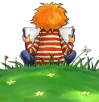 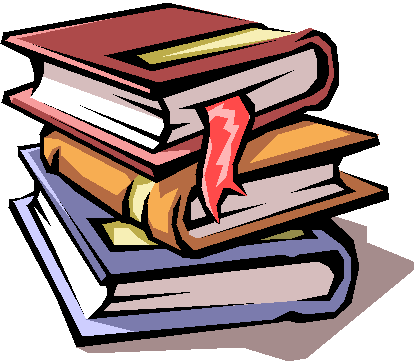 DateTitle/Pages ReadReading ResponseInitials